Name ____________________________________	Sect _____________HW:  Identify the y-intercept of the following tables:X		y				x		y			x		y4		2				-10		0			-1		23		0				-5		2			0		.52		-2				0		4			1		-11		-4				5		6			2		-2.50		-6				10		8			3		-4b = __________				b = ___________			b = ___________Identify the y-intercept of the following graphs: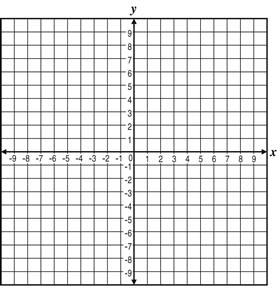 b = _____________						b =  ________________Identify the y-intercept from the following word problems:Jalen starts the day with 8 pencils, and then finds one new pencil in each class.b = __________________There is 10 inches of snow on the ground, and it begins to melt at a rate of ½ inch per hour.b = ___________________